Republic of the PhilippinesDepartment of FinancePRIVATIZATION AND MANAGEMENT OFFICENational Government PropertyFOR SALEYanga St., Brgy. Maysilo, Malabon City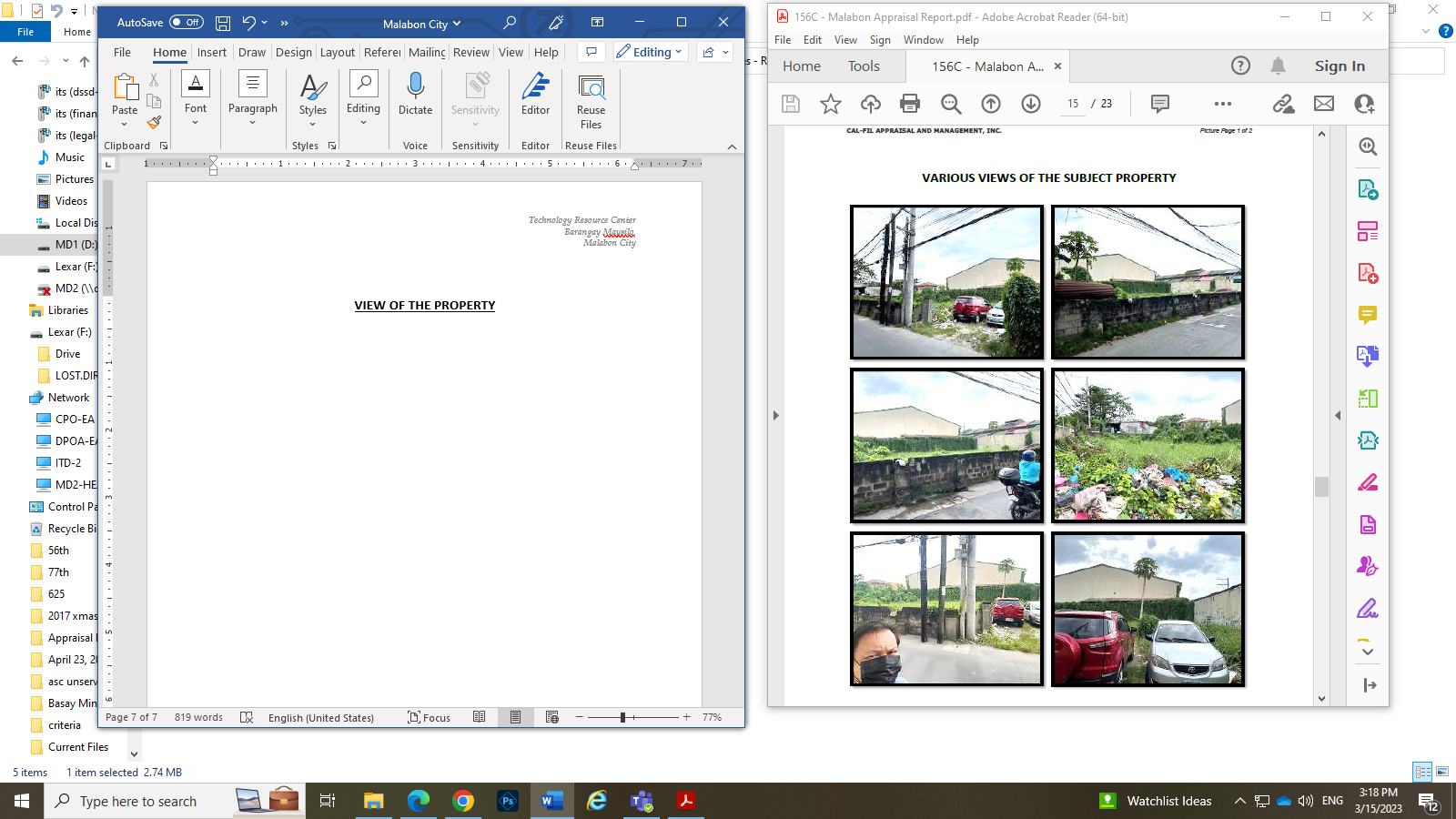 	Lot Area – 851 sq.m. Base Price – Php12,170,000.00 Submission of Bid – May 24, 2023 at 10:00AMFor further details, call us at (02) 8817-6331; (02) 8818-8305